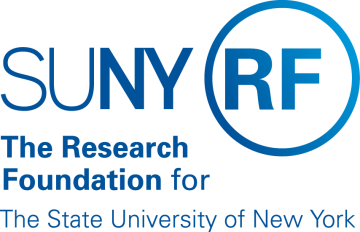        			Research Foundation for SUNY           Test Plans for SUNY PACS Grants Test 7: Department Review, Process Disapproval with Notes 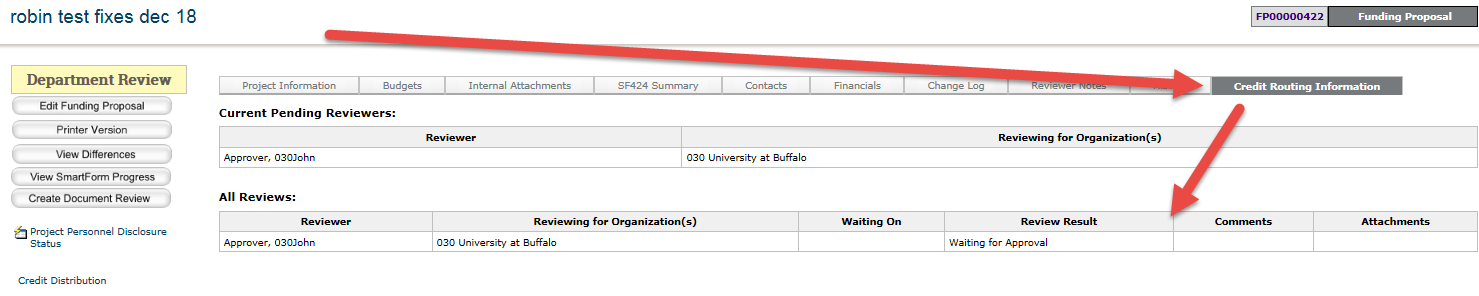 Test Description: 7. Test and validate Department Disapproval with ability to add notesTester Location: Test Executed By:Tester Email Address:StepTest StepsTest DataExpected ResultsNotes1Open browser and navigate to https://pacsstg3.rfsuny.org/SponsoredPrograms/loginThe SUNY PACS website login page is presented.2Log in as grants specialist(Test accounts have been provided)Log in is successfulInbox displays3Execute test script 5 – copying a proposal, Then on the far left click the submit for department reviewLog outPrereq to test 7Create a proposal that has a status of department review4Log in as the department review sign on provided5Find a proposal that you just created from above.Click on Grants (tab on the Top), In the users Grants In Box user will see the Proposal with the state of DEPARTMENT REVIEW. Click on the proposal name to Open the proposal up. The proposal page will displayNOTE: Save and Continue along the way as you proceed thru the below steps6On the left hand side click on View Funding Proposal to review the proposal. Scroll thru the pages and select Exit on the top of the menu bar when review is completeThe proposal page will display7Complete Review and ApproveClick on Review Proposal on left of screen. Review Proposal Page DisplaysAdd a comment.Upload attachments. (Optional) Click AddOKSelect DisapprovedAdd a Comment.Leave BlankThe proposal page will displayProposal is now in Department Review: Response Pending from PI(indicated on process flow as well as the top left of screen)8Return to the main proposal screen and go to the credit distribution routing tab on the far right and verify you see your comments and resultsEnd of Test